Clase :		Nombre : 					Apellido :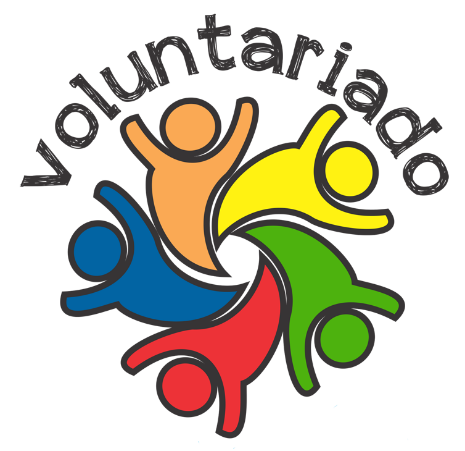 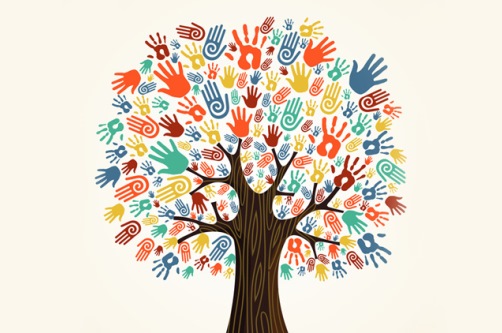 CO – Al mundo lo hacemos todos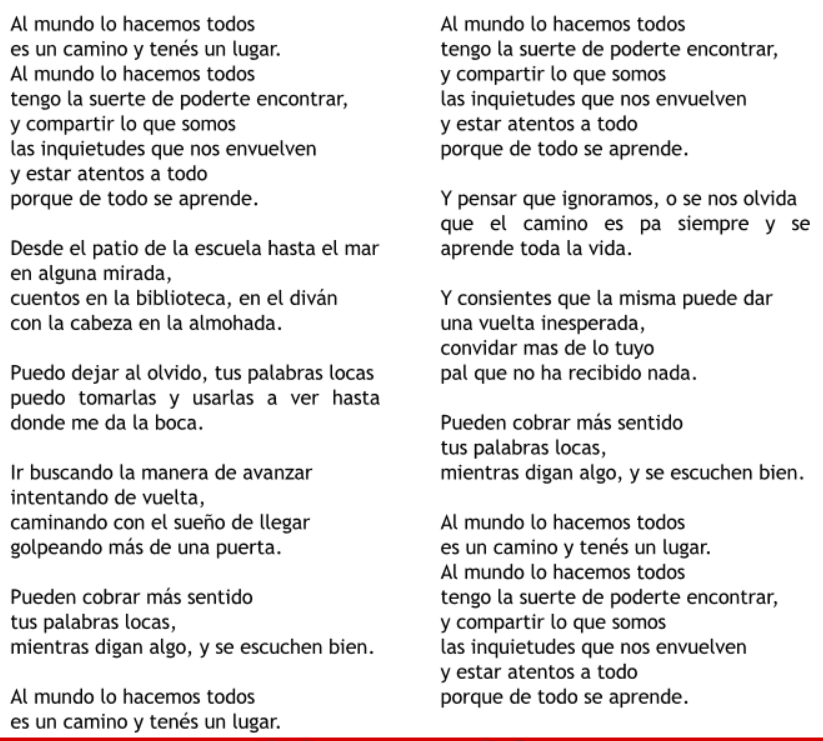 Haz una lista del vocabulario que has descubierto en esta canción así  como él que necesitaste para tu trabajo de expresión :EE : Explica y comenta la frase : “Tengo la suerte de poderte encontrar y compartir lo que somos…porque de todo se aprende”_________________________________________________________________________________________....ESPAÑOLFRANCÉS……